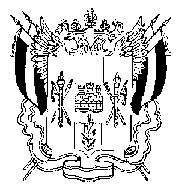 ТЕРРИТОРИАЛЬНАЯ ИЗБИРАТЕЛЬНАЯ КОМИССИЯ Г. ТАГАНРОГАПОСТАНОВЛЕНИЕ15 сентября  2017 г.			 					         № 65 -1г. ТаганрогОб установлении общих результатов дополнительных выборов депутатов Городской Думы города Таганрога шестого созыва по одномандатным избирательным округам № 2, № 4 и № 23	10 сентября 2017 года состоялись дополнительные выборы депутатов Городской Думы города Таганрога шестого созыва по одномандатным избирательным округам №2, №4 и №23.В соответствии со статьей 70 Федерального закона от 12.06.2002г 
№ 67-ФЗ «Об основных гарантиях избирательных прав и права на участие в референдуме граждан Российской Федерации», статьей 62 Областного закона от 12.05.2016г № 525-ЗС «О выборах и референдумах в Ростовской области» и на основании первых экземпляров протоколов Территориальной избирательной комиссии города Таганрога от 10.09.2017г о результатах дополнительных выборов депутатов Городской Думы города Таганрога шестого созыва по одномандатным избирательным округам № 2, № 4 и № 23, Территориальная избирательная комиссия ПОСТАНОВЛЯЕТ:1. Признать дополнительные выборы депутатов Городской Думы города Таганрога шестого созыва по одномандатным избирательным округам № 2, № 4 и № 23 состоявшимися и действительными.2. Установить, что в Городскую Думу города Таганрога шестого созыва на дополнительных выборах депутатов Городской Думы города Таганрога по одномандатным избирательным округам № 2, № 4 и № 23 избрано 3 депутата (Приложение).3. Опубликовать настоящее постановление в общественно-политической газете «Таганрогская правда». 4. Разместить настоящее постановление на сайте Территориальной избирательной комиссии г. Таганрога в информационно-телекоммуникационной сети «Интернет».5. Контроль за исполнением настоящего постановления возложить на председателя Территориальной избирательной комиссии г. Таганрога
М.А. Дмитриева.Председатель комиссии						М.А. ДмитриевСекретарь комиссии							Т.А. ТокареваПриложение к постановлению ТИК г. Таганрога от 15.09.2017г № 65-1Список избранных депутатов Городской Думы города Таганрога шестого созыва по одномандатным избирательным округам
№ 2, № 4 и № 23Одномандатный избирательный округ №2Тищенко Ольга Анатольевна, 06.05.1973 года рождения,образование высшее, место работы Государственное бюджетное учреждение Ростовской области «Спортивная школа олимпийского резерва №3», директор, место жительства Ростовская область г. ТаганрогОдномандатный избирательный округ №4Иванов Юрий Борисович, 13.09.1959 года рождения, образование высшее, место работы МБУЗ «ГП №2», главный врач, место жительства Ростовская область  г. ТаганрогОдномандатный избирательный округ №23Стонога Андрей Викторович,14.07.1971 года рождения, образование высшее, место работы ПАО «ТАГМЕТ», Электросталеплавильный цех, заместитель начальника цеха (по выплавке), место жительства Ростовская область г. ТаганрогСекретарь комиссии						                  Т.А. Токарева